Publicado en Barcelona el 26/11/2014 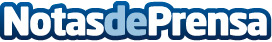 Smash Tech Special Edition Ecommerce BarcelonaLos estudios nos dicen que para el año 2016 se van a alcanzar los 30.000 millones de euros de cifra de negocio del comercio electrónico en España de acuerdo al crecimiento del 18% previsto. BCN ECOMMERCE EVENT involucra líderes de la industria del Ecommerce para compartir e intercambiar nuevas ideas y conclusiones sobre el sector. 
Datos de contacto:Smash Tech Nota de prensa publicada en: https://www.notasdeprensa.es/smash-tech-special-edition-ecommerce-barcelona_1 Categorias: Marketing Cataluña Emprendedores Eventos E-Commerce http://www.notasdeprensa.es